КАРАРРЕШЕНИЕ  30 декабря 2016 года					      			   № 26-1«О внесении изменений в Решение Бик-Утеевского сельского поселения от 16 декабря 2015 года № 4-1 «О бюджете Бик-Утеевского сельского поселения на 2016 год»	 Совет  Бик-Утеевского сельского поселения решил:Статья 1 Внести в Решение Бик-Утеевского сельского поселения от 16 декабря 2015 года № 4-1 «О бюджете  Бик-Утеевского сельского поселения на 2016 год» (в редакции от 30.09.2016 №20-2) следующие изменения:В статье 1 пункте 1 подпункте 1 цифры «2436,4» заменить цифрами «2447,8», подпункте 2 цифры «2436,4» заменить цифрами «2447,8».В приложении 1 цифры «-2436,4» заменить цифрами «-2447,8», цифры «2436,4» заменить цифрами «2447,8».3. Приложение 2 изложить в следующей редакции:Приложение 2                                                                                                      к  решению Бик-Утеевского сельского  Совета                                                                                                 «О бюджете Бик-Утеевского сельского поселения                                                                                                    на 2016 год»                                                                                   Прогнозируемые объёмы доходов бюджета Бик - Утеевского сельского  поселения на 2016 год                                                                                                                                          (тыс. рублей)4. Приложение 5 изложить в следующей редакции:                        Приложение №5                                                                      к решению Бик-Утеевского сельского  Совета                                                                                     «О бюджете Бик-Утеевского сельского поселения                                                  на 2016 год»Распределение бюджетных ассигнований по разделам и подразделам,                               целевым статьям и группам видов расходов классификации расходов бюджетаБик-Утеевского сельского поселенияБуинского муниципального района Республики Татарстан на 2016 год5. Приложение 6 изложить в следующей редакции:                                                                                                            Приложение №6                                                                                         к решению Бик-Утеевского сельского Совета                                                                                  «О бюджете Бик-Утеевского сельского поселения                                                                                     на 2016 год »Ведомственная структура расходов бюджета Бик-Утеевского сельского поселенияБуинского муниципального района Республики Татарстан на 2016 годСтатья 2Настоящее Решение вступает в силу со дня его официального опубликования и распространяется на правоотношения, возникшие с 1 января 2016 года.Глава Бик-Утеевского сельского поселения		         Р.З. ЗалялетдиновРЕСПУБЛИКА ТАТАРСТАН       БУИНСКИЙ  МУНИЦИПАЛЬНЫЙ  РАЙОН СОВЕТ БИК-УТЕЕВСКОГО СЕЛЬСКОГО ПОСЕЛЕНИЯ                                                                                                                                                                                                        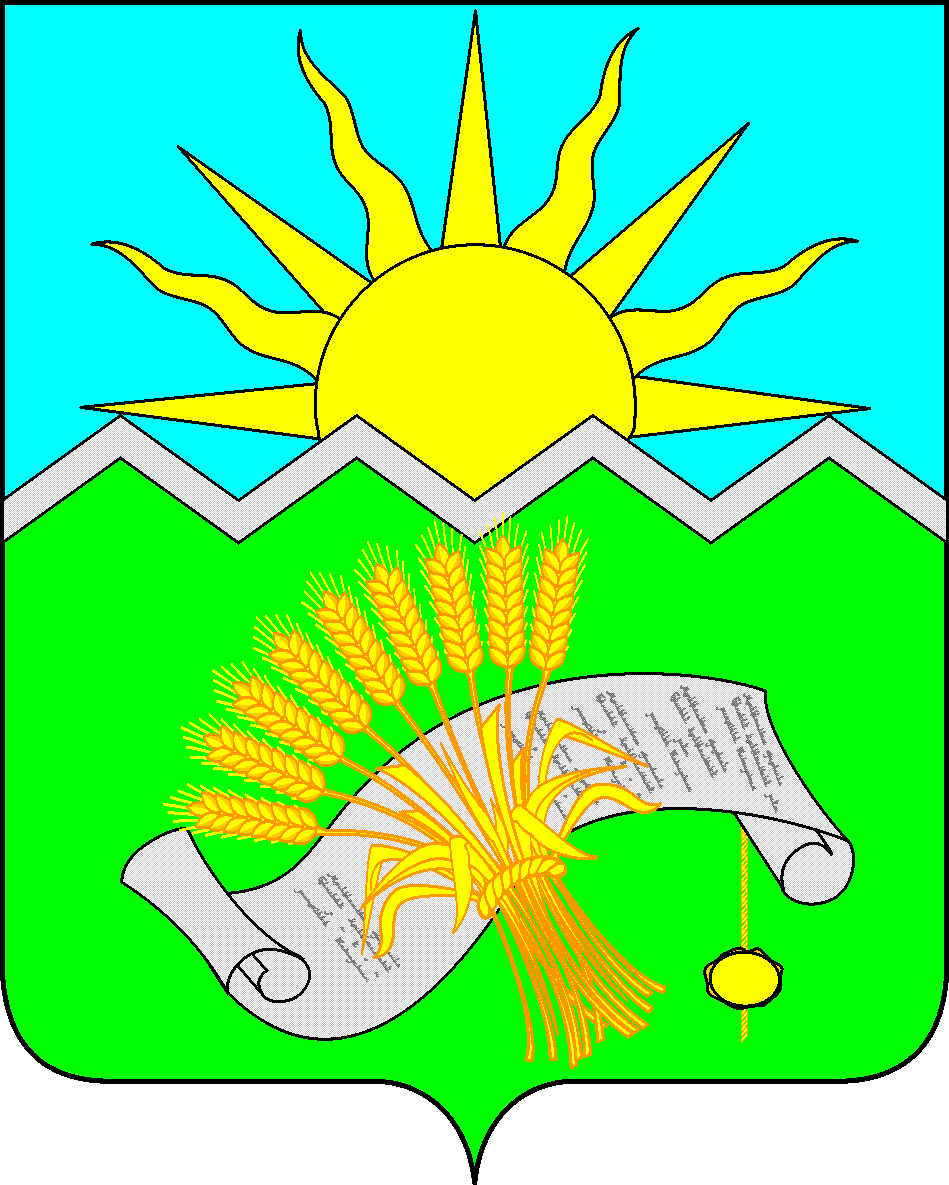 ТАТАРСТАН РЕСПУБЛИКАСЫБУА МУНИЦИПАЛЬ РАЙОНЫБИК-УТИ АВЫЛ ЖИРЛЕГЕ СОВЕТЫНаименованиеКод доходаСуммаНАЛОГОВЫЕ И НЕНАЛОГОВЫЕ ДОХОДЫ1 00 00000 00 0000 000481,90НАЛОГИ НА ПРИБЫЛЬ, ДОХОДЫ1 01 00000 00 0000 00066,00Налог на доходы физических лиц1 01 02000 01 0000 11066,00НАЛОГИ НА СОВОКУПНЫЙ ДОХОД1 05 00000 00 0000 00092,00Единый сельскохозяйственный налог1 05 03000 01 0000 11092,00НАЛОГИ НА ИМУЩЕСТВО1 06 00000 00 0000 000213,00Налог на имущество физических лиц1 06 01000 00 0000 11038,00Налог на имущество физических лиц, взимаемый по ставкам, применяемым к объектам налогообложения, расположенным в границах сельских поселений1 06 01030 10 0000 11038,00Земельный налог1 06 06000 00 0000 110175,00Земельный налог с организаций, обладающих земельным участком, расположенным в границах сельских поселений 1 06 06033 10 1000 110 48,00Земельный налог с физических лиц, обладающих земельным участком, расположенным в границах сельских поселений1 06 06043 10 0000 110127,00ГОСУДАРСТВЕННАЯ ПОШЛИНА                   1 08 00000 00 0000 0002,00Государственная пошлина за совершение нотариальных действий должностными лицами органов местного самоуправления, уполномоченными в соответствии с законодательными актами Российской Федерации на совершение нотариальных действий1 08 04020 01 0000 1102,00ПРОЧИЕ НЕНАЛОГОВЫЕ ДОХОДЫ1 17 00000 00 0000 000108,90Средства самообложения граждан, зачисляемые в бюджеты сельских поселений1 17 14030 10 0000 180108,90БЕЗВОЗМЕЗДНЫЕ ПОСТУПЛЕНИЯ2 00 00000 00 0000 0001 965,9Безвозмездные поступления от других бюджетов бюджетной системы 2 02 00000 00 0000 151 1 965,9Дотации бюджетам сельских поселений на выравнивание бюджетной обеспеченности 2 02 01001 10 0000 151 1 067,80Дотации бюджетам сельских поселений на поддержку мер по обеспечению сбалансированности бюджетов2 02 01003 10 0000 151174,90Субвенции бюджетам сельских поселений на государственную регистрацию актов гражданского состояния2 02 03003 10 0000 1512,00Субвенции бюджетам сельских поселений на осуществление первичного воинского учета на территориях, где отсутствуют военные комиссариаты2 02 03015 10 0000 15173,50Межбюджетные трансферты, передаваемые бюджетам поселений для компенсации дополнительных расходов, возникших в результате решений, принятых органами власти другого уровня2 02 04012 10 0000 151647,7ВСЕГО ДОХОДОВ2 447,8НаименованиеРЗПРЦСРВРСумма(тыс. руб.)Общегосударственные вопросы0 11085,6Функционирование высшего должностного лица субъекта РФ и муниципального образования0 10 2567,7Глава муниципального образования0 10 29900002030567,7Расходы на выплаты персоналу в целях обеспечения выполнения функций государственными (муниципальными) органами, казенными учреждениями, органами управления государственными внебюджетными фондами0 10 29900002030100567,7Функционирование законодательных (представительных) органов государственной власти и представительных органов муниципальных образований01030,2Центральный аппарат010399000020402000,2Функционирование высших органов исполнительной власти субъектов РФ и муниципальных образований0 10 4346,3Центральный аппарат0 10 49900002040346,3Расходы на выплаты персоналу в целях обеспечения выполнения функций государственными (муниципальными) органами, казенными учреждениями, органами управления государственными внебюджетными фондами0 10 49900002040100        253,4Закупка товаров, работ и услуг для государственных (муниципальных) нужд0 10 4990000204020085,2Иные бюджетные ассигнования0 10 499000020408007,7Другие общегосударственные вопросы0 11 3171,6Государственная регистрация актов гражданского состояния0 11 39900059300         2,0Закупка товаров, работ и услуг для государственных (муниципальных) нужд0 11 399000593002002,0Обеспечение деятельности централизованных бухгалтерий0 11 39900029900160,7Расходы на выплаты персоналу в целях обеспечения выполнения функций государственными (муниципальными) органами, казенными учреждениями, органами управления государственными внебюджетными фондами0 11 39900029900100142,7Закупка товаров, работ и услуг для государственных (муниципальных) нужд0 11 3990002990020018,0Уплата налога на имущество организаций и земельного налога011399000029504,5Иные бюджетные ассигнования011399000029508004,5Диспансеризация муниципальных служащих011399000970714,4Закупка товаров, работ и услуг для государственных (муниципальных) нужд011399000970712004,4Национальная оборона0 273,5Мобилизационная  и вневойсковая подготовка0 20 3990005118073,5Расходы на выплаты персоналу в целях обеспечения выполнения функций государственными (муниципальными) органами, казенными учреждениями, органами управления государственными внебюджетными фондами0 20 3990005118010062,5Закупка товаров, работ и услуг для государственных (муниципальных) нужд0 20 3990005118020011,0Национальная экономика04624,9Дорожное хозяйство0409544,5Содержание и ремонт автомобильных дорог в рамках благоустройства04099900078020200544,5Другие вопросы в области национальной экономики041280,4Мероприятия по землеустройству и землепользованию0412160017344080,4Закупка товаров, работ и услуг для государственных (муниципальных) нужд0412160017344020080,4Жилищно-коммунальное хозяйство0 5437,1Благоустройство0 50 39900078000437,1Уличное освещение0 50 39900078010388,5Закупка товаров, работ и услуг для государственных (муниципальных) нужд0 50 39900078010200388,5Прочие мероприятия по благоустройству городских округов и поселений0 50 3990007805048,5Закупка товаров, работ и услуг для государственных (муниципальных) нужд0 50 3990007805020048,5Культура0 80 1226,7Обеспечение деятельности клубов и культурно-досуговых центров0 80 10840144091226,7Закупка товаров, работ и услуг для государственных (муниципальных) нужд0 80 10840144091200225,6Иные бюджетные ассигнования0 80 108401440918001,0Всего расходов2447,8НаименованиеКВСРРЗПРЦСРВРСумма (тыс.руб.)Исполнительный комитет Бик-Утеевского СП4012447,8Общегосударственные вопросы4010 11085,6Функционирование высшего должностного лица субъекта РФ и муниципального образования4010 10 2567,7Глава муниципального образования4010 10 29900002030567,7Расходы на выплаты персоналу в целях обеспечения выполнения функций государственными (муниципальными) органами, казенными учреждениями, органами управления государственными внебюджетными фондами4010 10 29900002030100567,7Центральный аппарат40101030,2Функционирование высших органов исполнительной власти субъектов РФ и муниципальных образований401010399000020402000,2Функционирование высших органов исполнительной власти субъектов РФ и муниципальных образований4010 10 4346,3Центральный аппарат4010 10 49900002040346,3Расходы на выплаты персоналу в целях обеспечения выполнения функций государственными (муниципальными) органами, казенными учреждениями, органами управления государственными внебюджетными фондами4010 10 49900002040100        253,4Закупка товаров, работ и услуг для государственных (муниципальных) нужд4010 10 4990000204020085,2Иные бюджетные ассигнования4010 10 499000020408007,7Другие общегосударственные вопросы4010 11 3171,6Государственная регистрация актов гражданского состояния4010 11 39900059300         2,0Закупка товаров, работ и услуг для государственных (муниципальных) нужд4010 11 399000593002002,0Обеспечение деятельности централизованных бухгалтерий4010 11 39900029900160,7Расходы на выплаты персоналу в целях обеспечения выполнения функций государственными (муниципальными) органами, казенными учреждениями, органами управления государственными внебюджетными фондами4010 11 39900029900100142,7Закупка товаров, работ и услуг для государственных (муниципальных) нужд4010 11 3990002990020018,0Уплата налога на имущество организаций и земельного налога401011399000029504,5Иные бюджетные ассигнования401011399000029508004,5Диспансеризация муниципальных служащих401011399000970714,4Закупка товаров, работ и услуг для государственных (муниципальных) нужд401011399000970712004,4Национальная оборона4010 273,5Мобилизационная  и вневойсковая подготовка4010 20 3990005118073,5Расходы на выплаты персоналу в целях обеспечения выполнения функций государственными (муниципальными) органами, казенными учреждениями, органами управления государственными внебюджетными фондами4010 20 3990005118010062,5Закупка товаров, работ и услуг для государственных (муниципальных) нужд4010 20 3990005118020011,0Национальная экономика40104624,9Дорожное хозяйство4010409544,5Содержание и ремонт автомобильных дорог в рамках благоустройства40104099900078020200544,5Другие вопросы в области национальной экономики401041280,4Мероприятия по землеустройству и землепользованию4010412160017344080,4Закупка товаров, работ и услуг для государственных (муниципальных) нужд4010412160017344020080,4Жилищно-коммунальное хозяйство4010 5437,1Благоустройство4010 50 39900078000437,1Уличное освещение4010 50 39900078010388,5Закупка товаров, работ и услуг для государственных (муниципальных) нужд4010 50 39900078010200388,5Прочие мероприятия по благоустройству городских округов и поселений4010 50 3990007805048,5Закупка товаров, работ и услуг для государственных (муниципальных) нужд4010 50 3990007805020048,5Культура4010 80 1226,7Обеспечение деятельности клубов и культурно-досуговых центров4010 80 10840144091226,7Закупка товаров, работ и услуг для государственных (муниципальных) нужд4010 80 10840144091200225,6Иные бюджетные ассигнования4010 80 108401440918001,0Всего расходов2447,8